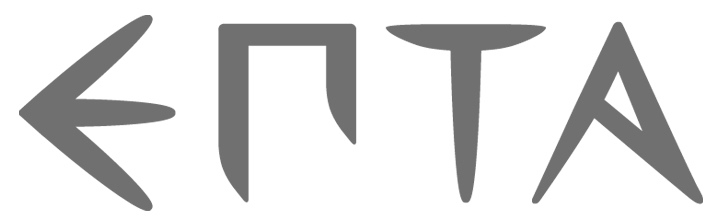 『EPTA（エプタ）』について『エプタ』は、基礎肌粧品メーカーのヒノキ新薬株式会社が、年間５冊発行している文化情報誌です。2001年の創刊から、全国販売店を通じご愛用者への配布のほか、各界のオピニオンリーダーへの送付、また、インターネットでの一般の方々への販売、定期購読を行っております。　小誌は創刊以来、毎号一つのテーマを探求し、広く“知”への関心を喚起させたいという志を持って編集して参りました。日本古来の伝統の技から現代の最先端技術まで、歴史、民俗、美術工芸、科学、医学など、幅広い分野の専門家の方々へのインタビュー取材を通して、一つのテーマを多角的に掘り下げ、次世代につなぐ一冊として、皆様にお届けしたいと考えております。〈「エプタ」はギリシャ語で「７」の意。ヒノキチオールの化学構造、７員環にちなんだものです。〉主なバックナンバーのテーマ：「顔」「声」「歩く」「森」「水」「紙」「球」「豆」「漆」「絲の技」「日本のあかり」「日本の色」「和船」「風」「地図」「塩」「砂糖」「ガラス」「結び」「彫る」「竹」「レンズ」「お茶」「香り」「歯車」「時代劇」「月」「鍵と錠」「文字」「盆栽」「花火」「ロボットと暮らす」「日本の折りたたみ文化」「鮭と日本人」「螺旋の謎」「宝石への旅」「坐、日本」「模型」「峠」「弁当」「仮面」「探る」「透ける技」「タネ」「日本の菓子」「川をめぐる旅」など。 旅特集:「波浮（伊豆大島）」「松前（北海道）」「近江八幡（滋賀県）」「肥後（熊    本県）」「秩父（埼玉県）」「萩（山口県）」「佐渡（新潟県）」「増田（秋田県）」  「内子（愛媛県）」「金山（山形県）」「能登（石川県）」 「伊勢（三重県）」「檜原   村（東京都）」「舞鶴（京都）」「遊佐（山形県）」「奄美（鹿児島県）」＊ホームページでバックナンバーの一部をご覧いただけます。　http://epta.main.jp/　 ●発 行 元： ヒノキ新薬株式会社　（http://www.hinoki.co.jp/）	　    本社　東京都千代田区二番町9-６　　TEL:03-5212-3592（代表）●編集制作： 株式会社フィフス・ディメンション　エプタ編集室●発行部数： ２万部。年５回発行●体　　裁： 180mm × 210mm 　平とじ　並製本●配　　布： 全国のヒノキ肌粧品取扱販売店、ご愛用者様、登録会員様、             各界オピニオンリーダーを中心に配布。●販　　売： インターネットにて、一般の方々への定期購読、販売を行う。●価　　格： ７００円（税込）●創　　刊： ２００１年 株式会社フィフス・ディメンション代表取締役　粉川道博エプタ編集室　責任者：小室美登利〒160-0022東京都新宿区新5-12-11-903TEL: 03-3350-7232 FAX: 03-3350-7826E-mail:  epta@m8.gyao.ne.jp